NERINGOS SAVIVALDYBĖS MERAS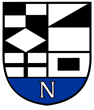 POTVARKISDĖL NERINGOS SAVIVALDYBĖS TARYBOS POSĖDŽIO NR. 11 SUŠAUKIMO IR KLAUSIMŲ TEIKIMO SVARSTYMUI2023 m. spalio 19 d. Nr. V10-412NeringaVadovaudamasis Lietuvos Respublikos vietos savivaldos įstatymo 27 straipsnio 2 dalies 4 punktu, Neringos savivaldybės tarybos veiklos reglamento, patvirtinto Neringos savivaldybės tarybos 2023 m. balandžio 27 d. sprendimu Nr. T1-94 „Dėl Neringos savivaldybės tarybos veiklos reglamento patvirtinimo“, 49.1 ir 50.1 papunkčiais:Šaukiu 2023 m. spalio 26 d. 10.00 val. Neringos savivaldybės tarybos posėdį Nr. 11. Teikiu svarstyti 2023 m. spalio 26 d. Neringos savivaldybės tarybos posėdyje šiuos klausimus:Dėl 2023 m. spalio 26 d. Neringos savivaldybės tarybos posėdžio Nr. 11 darbotvarkės
patvirtinimo (Darius Jasaitis);Dėl Neringos savivaldybės atliekų prevencijos ir tvarkymo 2021-2027 metų plano patvirtinimo (Renata Jakienė);Dėl Neringos savivaldybės tarybos 2017 m. lapkričio 23 d. sprendimo Nr. T1-245 „Dėl Neringos savivaldybės leidimų laidoti išdavimo, laidojimo, kapinių lankymo, priežiūros ir kapaviečių identifikavimo tvarkos aprašo patvirtinimo“ pakeitimo (Renata Jakienė);Dėl Neringos savivaldybės teritorijos ir jos dalių bendrojo plano koregavimo, nustatant prioritetines savivaldybės infrastruktūros plėtros teritorijas, patvirtinimo (Juozas Jostas);Dėl nepriklausomo eksperto delegavimo į Klaipėdos apskrities regioninę kultūros tarybą (Edita Radzevičienė);Dėl atleidimo nuo vietinės rinkliavos už leidimą įvažiuoti mechaninėmis transporto priemonėmis į valstybės saugomą Neringos savivaldybės administruojamą teritoriją (Kristina Jasaitienė);Dėl viešųjų paslaugų teikimo vietinio susisiekimo maršrutais poreikio nustatymo tvarkos aprašo patvirtinimo (Medūnė Šveikauskienė);Dėl keleivių ir bagažo vežimo vietinio (miesto ir priemiestinio) susisiekimo maršrutais taisyklių patvirtinimo (Medūnė Šveikauskienė);Dėl Neringos savivaldybės vardu sudaromų sutarčių pasirašymo tvarkos aprašo patvirtinimo (Eglė Deltuvaitė-Kačalinienė);Dėl Neringos savivaldybės administracijos veiklos nuostatų patvirtinimo (Viktorija Budvytytė-Bedalienė);Dėl Neringos savivaldybės tarybos 2023 m. vasario 2 d. sprendimo Nr. T1-19 „Dėl Neringos savivaldybės 2023 metų biudžeto patvirtinimo“ pakeitimo (Rima Tarvydaitė-Atkočaitienė);Dėl biudžetinės įstaigos „Komunalinio turto valdymas“ ir biudžetinės įstaigos „Paslaugos Neringai” reorganizavimo (Aina Kisielienė);Dėl didžiausio leistino pareigybių skaičiaus biudžetinėje įstaigoje „Paslaugos Neringai“ nustatymo ir biudžetinės įstaigos „Paslaugos Neringai“ struktūros patvirtinimo (Aina Kisielienė);Dėl biudžetinės įstaigos „Paslaugos Neringai“ teikiamų atlygintinų paslaugų kainų nustatymo (Aina Kisielienė);Dėl turto, skirto humanitarinei pagalbai teikti, neatlygintino perdavimo (Aina Kisielienė);Dėl Uždarosios akcinės bendrovės „Neringos energija“ atleidimo nuo 2023 metų nekilnojamojo turto mokesčio (Aina Kisielienė);Dėl Uždarosios akcinės bendrovės „Neringos energija“ atleidimo nuo 2023 metų valstybinės žemės nuomos mokesčio (Aina Kisielienė);Dėl Uždarosios akcinės bendrovės „Neringos vanduo“ atleidimo nuo 2023 metų nekilnojamojo turto mokesčio (Aina Kisielienė);Dėl Uždarosios akcinės bendrovės „Neringos vanduo“ atleidimo nuo 2023 metų valstybinės žemės nuomos mokesčio (Aina Kisielienė);Dėl nekilnojamojo turto mokesčio 2023 metams lengvatos suteikimo Uždarajai akcinei bendrovei „Juodasis gulbinas“ (Aina Kisielienė);Dėl valstybinės žemės nuomos mokesčio 2023 metams lengvatos suteikimo Uždarajai akcinei bendrovei „Juodasis gulbinas“ (Aina Kisielienė);Dėl nekilnojamojo turto mokesčio 2023 metams lengvatos suteikimo G. S. firmai (Aina Kisielienė);Dėl valstybinės žemės nuomos mokesčio 2023 metams lengvatos suteikimo G. S. firmai (Aina Kisielienė);Dėl nekilnojamojo turto mokesčio 2023 metams lengvatos suteikimo Uždarajai akcinei bendrovei „Nidos stiegė“ (Aina Kisielienė);Dėl valstybinės žemės nuomos mokesčio 2023 metams lengvatos suteikimo Uždarajai akcinei bendrovei „Nidos stiegė“ (Aina Kisielienė);Dėl nekilnojamojo turto mokesčio 2023 metams lengvatos suteikimo UAB „Nidos kempingas“ (Aina Kisielienė);Dėl valstybinės žemės nuomos mokesčio 2023 metams lengvatos suteikimo A.B. (Aina Kisielienė);Dėl nekilnojamojo turto mokesčio 2023 metams lengvatos Akcinei bendrovei „Žemaitijos pienas“ (Aina Kisielienė);Dėl valstybinės žemės nuomos mokesčio 2023 metams lengvatos Akcinei bendrovei „Žemaitijos pienas“ (Aina Kisielienė);Dėl valstybinės žemės nuomos mokesčio 2023 metams lengvatos suteikimo Uždarajai akcinei bendrovei „Nidos skalva“ (Aina Kisielienė);Dėl nekilnojamojo turto mokesčio 2023 metams lengvatos suteikimo Uždarajai akcinei bendrovei „Nidos skalva“ (Aina Kisielienė);Dėl valstybinės žemės nuomos mokesčio 2023 metams lengvatos suteikimo Akcinei bendrovei „Jūratė“ (Aina Kisielienė);Dėl nekilnojamojo turto mokesčio 2023 metams lengvatos suteikimo Akcinei bendrovei „Jūratė“ (Aina Kisielienė);Dėl valstybinės žemės nuomos mokesčio 2023 metams lengvatos suteikimo UAB „Marių namai“ (Aina Kisielienė);Dėl nekilnojamojo turto mokesčio 2023 metams lengvatos suteikimo UAB „Marių namai“ (Aina Kisielienė);Dėl nekilnojamojo turto mokesčio 2023 metams lengvatos suteikimo UAB „SVV būstas“ (Aina Kisielienė);Dėl valstybinės žemės nuomos mokesčio 2023 metams lengvatos suteikimo UAB „SVV būstas“ (Aina Kisielienė);Dėl valstybinės žemės nuomos mokesčio 2023 metams lengvatos UAB „Martin Idea“ (Aina Kisielienė);Dėl nekilnojamojo turto mokesčio 2023 metams lengvatos suteikimo UAB „Jungtinės investicijų pajėgos“ (Aina Kisielienė);Dėl valstybinės žemės nuomos mokesčio 2023 metams lengvatos suteikimo UAB „Jungtinės investicijų pajėgos“ (Aina Kisielienė);Dėl nekilnojamojo turto mokesčio 2023 metams lengvatos suteikimo Uždarajai akcinei bendrovei „Felikso užeiga“ (Aina Kisielienė);Dėl valstybinės žemės nuomos mokesčio 2023 metams lengvatos suteikimo Uždarajai akcinei bendrovei „Felikso užeiga“ (Aina Kisielienė);Dėl nekilnojamojo turto mokesčio 2023 metams lengvatos suteikimo Uždarajai akcinei bendrovei „Grobšto ragas“ (Aina Kisielienė);Dėl valstybinės žemės nuomos mokesčio 2023 metams lengvatos suteikimo Uždarajai akcinei bendrovei „Grobšto ragas“ (Aina Kisielienė);Dėl valstybinės žemės nuomos mokesčio 2023 metams lengvatos UAB poilsio namai „Ąžuolynas“ (Aina Kisielienė);Dėl nekilnojamojo turto mokesčio 2023 metams lengvatos UAB poilsio namai „Ąžuolynas“ (Aina Kisielienė);Dėl nekilnojamojo turto mokesčio 2023 metams lengvatos A. V. individualiai įmonei (Aina Kisielienė);Dėl valstybinės žemės nuomos mokesčio 2023 metams lengvatos  A. V. individualiai įmonei (Aina Kisielienė);Dėl nekilnojamojo turto mokesčio 2023 metams lengvatos L. K. individualiai įmonei (Aina Kisielienė);Dėl valstybinės žemės nuomos mokesčio 2023 metams lengvatos L. K. individualiai įmonei (Aina Kisielienė);Dėl nekilnojamojo turto mokesčio 2023 metams lengvatos suteikimo VšĮ Eduardo Jonušo namams (Aina Kisielienė);Dėl valstybinės žemės nuomos mokesčio 2023 metams lengvatos suteikimo V. T. J. (Aina Kisielienė); Dėl valstybinės žemės nuomos mokesčio 2023 metams lengvatos suteikimo E. V. (Aina Kisielienė);Dėl valstybinės žemės nuomos mokesčio 2023 metams lengvatos suteikimo O. F. (Aina Kisielienė);Dėl valstybinės žemės nuomos mokesčio 2023 metams lengvatos suteikimo A. D. (Aina Kisielienė); Dėl protokolinio pritarimo „Dėl Regionų apygardos administracinio teismo 2023-10-11 sprendimo administracinėje byloje pagal pareiškėjos UAB poilsio namai „Ąžuolynas“ apskundimo apeliacine tvarka“ (Darius Jasaitis).Savivaldybės meras																									                                                            Darius JasaitisIgnė Kriščiūnaitė2023-10-19